Платон (Левшин)Материал из Википедии — свободной энциклопедииМитрополит Плато́н (в миру — Пётр Георгиевич Ле́вшин[1]; 29 июня 1737, село Чашниково, Московская губерния — 11 ноября 1812)[2] — придворный проповедник, законоучитель наследника престола, член Святейшего Синода[1], митрополит Московский и Коломенский[2].Искал возможность примирить господствующую Церковь со старообрядцами введением единоверия — разрешения богослужений по старым (дониконовским) книгам, «составил для единоверцев правила, утвержденные Синодом в 1801 году»[3].Автор труда «Краткая церковная российская история» (М., 1805 в 2-х ч.), ставшего первым по времени систематическим курсом русской церковной истории, в которым впервые был отражён критический подход к источникам и историческому преданию[3].Ранние годыРодился в большой семье причетника в 1737 году[4]. Учился в Коломенской семинарии, затем в Славяно-Греко-Латинской академии[2], обучаясь в которой, принял фамилию Левшинов или Левшин[5].С 1761 года — ректор Троицкой семинарии.В 1763 году Екатериной II был определён придворным проповедником и законоучителем наследника российского престола великого князя Павла Петровича; также наместник Троице-Сергиевой Лавры. Стал особенно близок с наследником престола[6].C 16 июля 1766 года — священно-архимандрит (настоятель) Троице-Сергиевой Лавры, член Святейшего Синода.10 октября 1770 года хиротонисан во епископа Тверского и Кашинского с возведением в сан архиепископа и с оставлением архимандритом Троице-Сергиевой Лавры. Хиротонию возглавил митрополит Киевский и Галицкий Гавриил (Кременецкий). В Москве сохранилось здание палат Тверского подворья, связанное с жизнью и деятельностью митрополита Платона.На московской кафедре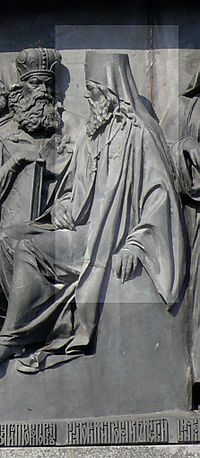 Митрополит Платон на Памятнике «1000-летие России» в Великом НовгородеC 21 января 1775 — архиепископ Московский. С 15 ноября 1775 — директор Славяно-Латинской академии, которая при нём стала Славяно-Греко-Латинской.Архиепископ Платон был передовым человеком своего времени, интересовался трудами французских энциклопедистов и терпимо относился даже к духовным исканиям масонов. Рассказывали, будто на запрос Екатерины II о том, не противно ли масонство духу христианства, он отвечал, что «молит Бога, чтобы во всем мире были христиане таковы, как Новиков»[7]. В «Братьях Карамазовых» приведён также известный анекдот о встрече Платона с Дидро, который звучит (в интерпретации А. О. Смирновой) следующим образом:29 июня 1787 возведён в сан митрополита Московского и Коломенского.2 февраля 1792 года, чувствуя враждебное к себе отношение со стороны синодального руководства, подал прошение об увольнении от епархиального управления; в просьбе было отказано.По вступлении на престол императора Павла Петровича 6 ноября 1796 года, протестовал против введения последним практики жалования духовенству государственных орденов[8] (явился одним из 2-х первых иерархов, сопричисленных к ордену Андрея Первозванного[9]); совершил его коронацию; по просьбе некоторых дворян, направил императору пастырское послание, в котором осуждал его за суровое обращение с дворянами, и получил в ответ указ вовсе не выезжать из Москвы[8].Был первым иерархом Русской православной церкви, вступившим в прямые сношения с Англиканской церковью. Как сообщал один из его биографов, "английские пытливые богословы через полномочного министра при дворе Великобритании С. М. Воронцова отнеслись с вопросами к митрополиту Московскому о разделении и разности Восточной Церкви от Западной, о Святом Крещении и поклонении святым иконам… Митрополит, сообщив английским богословам замечания свои об этом важном и любопытном предмете, послал им и сочинение свое о Христианском Богословии в латинском переводе с тем намерением, как он выразился в послании своём, «дабы из него лучше могли понять силу того учения, коему следует Греко-Российская Церковь, и убедились бы в том, что люди, через меру мудрствующие, всегда покушаются смешивать древнее с новым и неизвестное с известным». Замечания и книга митрополита Платона были приняты в Англии с пониманием и интересом и переведены на английский язык, его богословские воззрения излагались на лекциях в университетах Оксфорда и Глазго[10].В 1800 году сыграл ключевую роль в учреждении единоверия: в 1801 году в Москве была открыта первая единоверческая церковь на Введенском кладбище.15 сентября 1801 года совершил коронацию Александра I и его супруги Елисаветы Алексеевны.13 июня 1811, ввиду тяжёлой болезни, уволен от епархиальных дел до выздоровления. Во время Отечественной войны в 1812 году, будучи тяжелобольным, был увезён из Москвы, куда прибыл, чтобы быть со своей паствой.Скончался 11 ноября 1812 года в 3-м часу пополудни в Вифании[11]. Отпевание над ним совершил в Лавре 16 ноября его викарий епископ Августин (Виноградский); похоронен был в пещере нижней церкви Лазарева воскресения Вифанского монастыря. Над могилою был поставлен из дикого камня памятник, на котором была начертана сочинённая самим Платоном эпитафия: «Здесь погребен телом Преосвященный Платон, Митрополит Московский, Архимандрит Троицкия Лавры и сея Вифанския обители и при ней Семинарии основатель.»[12]СочиненияПосмертная литография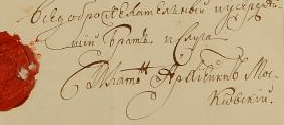 Автограф владыки Платона (1779 г.)«Краткая российская церковная история» митрополита Платона стала первым научно-критическим исследованием по истории русской церкви.Акафист кн. Даниилу. М., 1795.Акафист преп. Сергию Радонежскому чудотворцу. М., 1795.Инструкция благочинным священникам. М., 1775.Катехизис, или первоначальное наставление в христианском законе, толкованное всенародно, 1757 и 1758 гг., ч. 2. М., 1781.Краткий катехизис ради обучения малолетних детей христианскому закону. М., 1775 и Вена, 1773, вып. 8.Сокращенный катехизис для обучения отроков с присовокуплением молитв и христианского нравоучения.Сокращенный катехизис для священнослужителей с прилож. мест из слова Божия, правил св. апостол. и св. отец и духовного регламента и присяг. М., 1775.Православное учение, или сокращенное христианское Богословие, с прибавлением молитв и рассуждения о Мелхиседеке. СПб, 1765.Увещание раскольникам с чиноположением, как принимать обрающихся из них к Православной вере. СПб, 1766.Христианское нравоучение к первой русской азбуке.Наставление для окрещённого им из турок Магмета в св. крещении Моисея Петровича Платонова.Житие св. Сергия Радонежского.Краткое истор. опис. Свято-Троиц.-Серг. Лавры, 1790 г.Записки о путешествии в Киев, 1804, изд. Снегиревым в Приб. к жизни митр. Платона. М., 1856.Путевые заметки о путешествии в Ростов, Ярославль, Кострому, Владимир, 1792 (там же).Записки о своей жизни митр. Платона (с 1808 до 1812 г. ведены наместн. Лавры Самуилом Запольским).Ответы на 16 вопросов Вольтера.Собрание сочинений митрополита Платона были опубликованы в Москве в 1779-1807 годах в двадцати томах, большая часть записана во время проповедей, которых существуют около 500.Митрополит ПлатонМитрополит Платон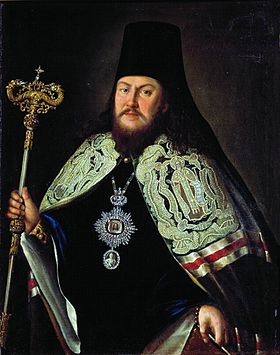 Портрет А. АнтроповаПортрет А. Антропова20 января 1775 — 13 июня 181120 января 1775 — 13 июня 1811Предшественник:Амвросий (Зертис-Каменский)
Самуил (Миславский) (в/у)Преемник:Августин (Виноградский)10 октября 1770 — 25 января 177510 октября 1770 — 25 января 1775Предшественник:Гавриил (Петров)Преемник:Арсений (Верещагин)Имя при рождении:Пётр ЕгоровРождение:29 июня (10 июля) 1737
село Чашниково, Московская губернияСмерть:11 (23) ноября 1812 (75 лет)
ВифаньМитрополит Платон на ВикискладеМитрополит Платон на Викискладе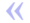 Митрополит Платон был ещё в Петербурге. Дидерот изъявил желание его видеть, вошёл в комнату и сказал по латыни: «Нет Бога», с торжественным видом, полагая, что Платон не знает по-латыни, но очень удивился, когда тот ему сказал: «Рече безумец в сердце своём», показал ему дверь и ушёл.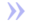 